永興國小109年度暑假作業—祖父母節學習單(高年級)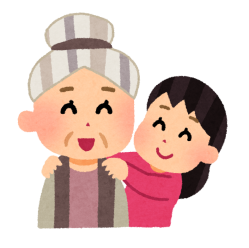 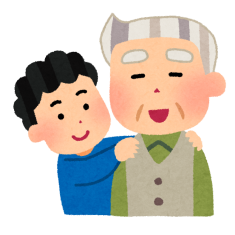 ____年 ____班 ____號   姓名：_______________~阿公阿媽的心事我最懂~請訪問阿公阿媽(或父母親)，並用圖畫、照片或文字紀錄下來，藉以多陪陪他們。訪問心得：______________________________________________________________________________________________________________________________________________________________________________________________________________________________我的訪問題目：我可以怎麼做?(陪他們做哪些事或該注意哪裡)請阿公阿媽分享最快樂的事請阿公阿媽分享自己的興趣了解阿公阿媽身體健康狀況給孫子愛的叮嚀和期望是什麼